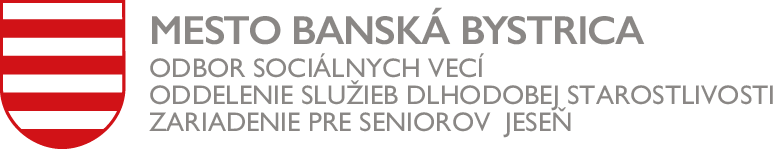 Dotazník spokojnosti rodinného príslušníka s poskytovanou sociálnou službou:                  ☐Zariadenie opatrovateľskej služby                 ☐Zariadenie pre seniorovDovoľujeme si Vás požiadať o vyplnenie dotazníka, ktorého cieľom je zistiť Vašu spokojnosť, prípadne nespokojnosť s poskytovanými službami v našom zariadení. Dotazník je anonymný, získané informácie budú slúžiť pre potreby zariadenia a na účely zvyšovania kvality poskytovaných služieb.                                                                                     Z ponúknutých možností, prosím vyberte jednu, ktorá vystihuje najlepšie Váš názor.                                                                                               Mgr. Ivana Konôpková                                                                                                   vedúca zariadenia1. Aký je Váš príbuzenský vzťah (alebo iný) vzťah k nášmu prijímateľovi sociálnych 
    služieb?   otec/matkamanžel/manželkasyn/dcéravnuk/vnučka Iné : .................................................................................................................................      2. Ako dlho využíva Váš príbuzný služby nášho zariadenia? menej ako rok1 - 2 roky2 - 5 rokovviac ako 5 rokov3. Je  podľa Vášho názoru sociálna služba pre Vášho príbuzného poskytovaná v súlade so 
    základnými ľudskými právami a slobodami, prirodzenou ľudskou dôstojnosťou 
    s princípmi nediskriminácie? áno nieneviem4.  Je podľa Vášho názoru v zariadení rešpektovaný a v dostatočnej miere podporovaný 
     rozvoj schopností a zručností Vášho príbuzného? áno skôr  áno skôr nie nie neviem posúdiť5. Ako ste spokojný/spokojná s poskytovaným sociálnym poradenstvom pre Vášho 
     príbuzného a s vybavovaním  jeho záležitostí?veľmi spokojný/spokojnáskôr spokojný/spokojnáskôr nespokojný/nespokojnánespokojný/nespokojná. S čím?...........................................................................................................................................................................................................................................................................6. Ako ste spokojný/spokojná s opatrovateľskými úkonmi v zariadení? veľmi spokojný/spokojnáskôr spokojný/spokojnáskôr nespokojný/nespokojnánespokojný/nespokojnáS čím?...........................................................................................................................................................................................................................................................................7. Ste spokojný/spokojná s komunikáciou našich zamestnancov s Vami? veľmi spokojný/spokojnáskôr spokojný/spokojnáskôr nespokojný/nespokojnánespokojný/nespokojnáS čím? ..........................................................................................................................................................................................................................................................................8. Ste spokojný/spokojná so stravou, ktorú Vášmu príbuznému poskytujeme? veľmi spokojný/spokojnáskôr spokojný/spokojnáskôr nespokojný/nespokojnánespokojný/nespokojná S čím?...........................................................................................................................................................................................................................................................................9. Ako ste spokojný/spokojná s vybavenosťou bytu Vášho príbuzného? veľmi spokojný/spokojnáskôr spokojný/spokojnáskôr nespokojný/nespokojnánespokojný/nespokojnáS čím?...........................................................................................................................................................................................................................................................................10. Ako ste spokojný/spokojná s interiérom a vybavenosťou zariadenia? veľmi spokojný/spokojnáskôr spokojný/spokojnáskôr nespokojný/nespokojnánespokojný/nespokojnáS čím?...........................................................................................................................................................................................................................................................................11. Ako ste spokojný/spokojná s exteriérom a vonkajším  vybavením zariadenia? veľmi spokojný/spokojná skôr spokojný/spokojná skôr nespokojný/nespokojná nespokojný/nespokojná S čím?............................................................................................................................... ...........................................................................................................................................12 . Ako ste spokojný/spokojná s upratovaním, údržbou, praním a žehlením bielizne v       zariadení?veľmi spokojný/spokojnáskôr spokojný/spokojnáskôr nespokojný/nespokojnánespokojný/nespokojná         S čím?...........................................................................................................................................................................................................................................................................13. Ako ste spokojný/spokojná so zabezpečovanými inými službami, ktoré ponúka       zariadenie (kaderník, fyzioterapeut, masáže a pod.)? veľmi spokojný/spokojná spokojný/spokojná nespokojný/nespokojná veľmi nespokojný/nespokojná? Čo by ste zmenili?...................................................................................................................
.................................................................................................................................................14. Sú  pre Vás informácie poskytované a zverejňované zariadením dostatočné  
       a v zrozumiteľnej forme? áno nie čiastočne Navrhujete niečo zmeniť? ..........................................................................................................................................................................................................................................15. Ako by ste popísali atmosféru v našom zariadení? veľmi dobrá, až rodinnáskôr dobráneutrálnazlá16. Odporučili by ste zariadenie svojim známym alebo priateľom? ánonie17. Je niečo , čo by ste navrhovali zmeniť, zlepšiť?....................................................................................................................................................................................................................................................................................................................................................................................................................................................................................................................................................................................................................................................................................................................................................................................................................................................................................................................................................................................................................................................................................................................................................................................................................................................................................................................................................................................................................................................................................................................................................................................................................................................................................................................................................................................................................................................................................Ďakujeme za Váš čas.